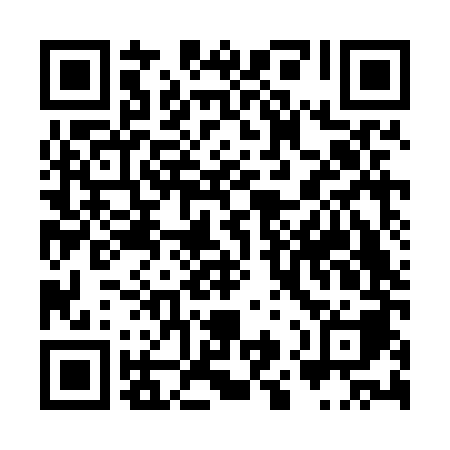 Ramadan times for Brdinje, SloveniaMon 11 Mar 2024 - Wed 10 Apr 2024High Latitude Method: Angle Based RulePrayer Calculation Method: Muslim World LeagueAsar Calculation Method: HanafiPrayer times provided by https://www.salahtimes.comDateDayFajrSuhurSunriseDhuhrAsrIftarMaghribIsha11Mon4:394:396:2012:104:106:016:017:3512Tue4:374:376:1812:104:116:026:027:3713Wed4:354:356:1612:094:136:036:037:3814Thu4:334:336:1412:094:146:056:057:4015Fri4:314:316:1212:094:156:066:067:4116Sat4:294:296:1012:094:166:086:087:4317Sun4:274:276:0812:084:176:096:097:4418Mon4:254:256:0612:084:186:106:107:4619Tue4:234:236:0412:084:196:126:127:4720Wed4:214:216:0212:074:206:136:137:4921Thu4:184:186:0012:074:216:146:147:5022Fri4:164:165:5812:074:226:166:167:5223Sat4:144:145:5712:064:236:176:177:5424Sun4:124:125:5512:064:246:196:197:5525Mon4:104:105:5312:064:266:206:207:5726Tue4:074:075:5112:064:276:216:217:5827Wed4:054:055:4912:054:286:236:238:0028Thu4:034:035:4712:054:296:246:248:0229Fri4:014:015:4512:054:306:256:258:0330Sat3:583:585:4312:044:316:276:278:0531Sun4:564:566:411:045:327:287:289:071Mon4:544:546:391:045:337:297:299:082Tue4:514:516:371:035:337:317:319:103Wed4:494:496:351:035:347:327:329:124Thu4:474:476:331:035:357:337:339:135Fri4:444:446:311:035:367:357:359:156Sat4:424:426:291:025:377:367:369:177Sun4:404:406:271:025:387:387:389:198Mon4:374:376:251:025:397:397:399:209Tue4:354:356:241:015:407:407:409:2210Wed4:334:336:221:015:417:427:429:24